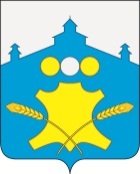 Сельский СоветСоветского сельсоветаБольшемурашкинского муниципального районаНижегородской областиР Е Ш Е Н И Е  13 марта 2020 года                                                                                       № 5Об отчете главы  администрации Советского сельсовета Большемурашкинского муниципального районаНижегородской областио   результатах    его    деятельности, деятельностиадминистрации    Советского сельсоветаза 2019 год         Заслушав и обсудив, представленный главой администрации Советского сельсовета Большемурашкинского муниципального района Нижегородской области отчет о результатах своей деятельности, деятельности администрации Советского сельсовета  за 2019 год, в соответствии с Федеральным законом от 6 октября 2003 № 131-ФЗ «Об общих принципах организации местного самоуправления в Российской Федерации», сельский Совет Советского сельсовета р е ш и л:1.    Утвердить прилагаемый  отчет главы  администрации Советского сельсовета Большемурашкинского муниципального района Нижегородской области Курагиной Натальи Валентиновны о результатах своей деятельности, деятельности администрации Советского сельсовета Большемурашкинского муниципального района Нижегородской области за 2019 год .2.     Признать деятельность главы  администрации Советского сельсовета Большемурашкинского муниципального района Нижегородской области, администрации    Советского сельсовета за 2019 год   удовлетворительной.3.Настоящее решение вступает в силу со дня его принятия и подлежит размещению на официальном сайте администрации Советского сельсовета в сети Интернет.Глава местного самоуправления,председатель поселкового Совета                                             Н.Е. КрасильниковаОТЧЕТглавы администрации Советского сельсовета Большемурашкинского района  Нижегородской области за 2019 год        В отчетном 2019 году администрация сельсовета строила свою работу в соответствии с действующим законодательством, а именно: Конституцией РФ, жилищным и земельным Кодексами, Федеральными и областными законами,  нормативно-правовыми актами, а также Уставом Советского сельсовета и Решениями сельского Совета. Осуществляя свои полномочия в соответствии с федеральным законом 131-ФЗ «Об общих принципах организации местного самоуправления в Российской Федерации» и Уставом сельсовета. Всего 33 полномочий, 17 из которых были переданы на уровень района, в связи с отсутствием у администрации сельсовета необходимого количества специалистов, посредством соглашения между органами МСУ Большемурашкинского района и администрации сельсовета, подкрепленные  перечислением  межбюджетных  трансфертов.  Это следующие полномочия по вопросу: «Составления и рассмотрения проекта бюджета поселения, утверждение и исполнение бюджета поселения, осуществление контроля за его исполнением, составление и утверждение отчета об исполнении бюджета поселения»; «Организации в границах поселения  электро-,   газо-, и водоснабжения населения и водоотведения, снабжения населения топливом в пределах полномочий, установленных законодательством Российской Федерации»; «Обеспечения  проживающих в поселении и нуждающихся в жилых помещениях малоимущих граждан жилыми  помещениями, организация строительства и содержания муниципального жилого фонда, осуществление жилищного контроля, а так же иных полномочий в соответствии с жилищным законодательством; « Создание  условий  для  предоставления  транспортных  услуг  населению и организация  транспортного  обслуживания  населения в границах поселения»; «Обеспечения  первичных  мер пожарной  безопасности в границах населенных пунктов поселения» ;«организация библиотечного обслуживания населения, комплектование и обеспечение сохранности библиотечных фондов библиотек поселения;Создание условий для организации досуга и обеспечение жителей поселения услугами организации культуры; Создание условий для развития местного традиционного народного художественного творчества, участие в сохранении, возрождении и развитии народных художественных промыслов в поселении;  «Сохранения, использования и популяризации  объектов культурного  наследия»; «Формирования  архивных фондов поселка»;«утверждение  генеральных планов поселения, правил землепользования и застройки, утверждение подготовленной на основе генеральных планов поселения документации по планировке территории, выдача  разрешений на строительство (за исключением случаев, предусмотренных Градостроительным кодексом РФ, иными федеральными законами), разрешений на ввод объектов в эксплуатацию при осуществлении строительства, реконструкции объектов капитального строительства, расположенных на территории поселения, утверждение местных нормативов градостроительного проектирования поселений, резервирование земель и изъятие, земельных участков в границах поселения для муниципальных нужд, осуществление муниципального земельного контроля в границах  поселения, осуществление в случаях, предусмотренных Градостроительным кодексом РФ, осмотров зданий, сооружений и выдача рекомендаций об устранении выявленных в ходе таких осмотров нарушений,  направление уведомления о соответствии указанных в уведомлении о планируемых строительстве или реконструкции объекта индивидуального жилищного строительства или садового дома (далее - уведомление о планируемом строительстве) параметров объекта индивидуального жилищного строительства или садового дома установленным параметрам и допустимости размещения объекта индивидуального жилищного строительства или садового дома на земельном участке, уведомления о несоответствии указанных в уведомлении о планируемом строительстве параметров объекта индивидуального жилищного строительства или садового дома установленным параметрам и (или) недопустимости размещения объекта индивидуального жилищного строительства или садового дома на земельном участке, уведомления о соответствии или несоответствии построенных или реконструированных объекта индивидуального жилищного строительства или садового дома требованиям законодательства о градостроительной деятельности при строительстве или реконструкции объектов индивидуального жилищного строительства или садовых домов на земельных участках, расположенных на территориях поселений, принятие в соответствии с гражданским законодательством Российской Федерации решения о сносе самовольной постройки, решения о сносе самовольной постройки или ее приведении в соответствие с предельными параметрами разрешенного строительства, реконструкции объектов капитального строительства, установленными правилами землепользования и застройки, документацией по планировке территории, или обязательными требованиями к параметрам объектов капитального строительства, установленными федеральными законами (далее также - приведение в соответствие с установленными требованиями), решения об изъятии земельного участка, не используемого по целевому назначению или используемого с нарушением законодательства Российской Федерации, осуществление сноса самовольной постройки или ее приведения в соответствие с установленными требованиями в случаях, предусмотренных Градостроительным кодексом Российской Федерации;»  «Содействия в развитии сельскохозяйственного производства, создания условий для развития малого и среднего предпринимательства»; «Оказания поддержки гражданам и их объединениям, участвующим в охране общественного порядка, создание условий для деятельности народных дружин»; «Осуществления мер по противодействию коррупции в границах поселения»;По вопросу «Установления тарифов на услуги, предоставляемые муниципальными предприятиями и учреждениями, и  работы, выполняемые муниципальными предприятиями и учреждениями, если иное не предусмотрено Федеральными законами»;Организация размещения  заказов на поставки товаров, выполнение работ, оказание услуг для муниципальных нужд;Пенсионное обеспечение муниципального служащего и членов его семьи, а так же лиц, замещающих выборные муниципальные должности.По исполнению бюджета:За  2019   год годовой  бюджет сельсовета  исполнен в полном объеме.Доходная  часть  составила -  12040,6 т. руб.Расходная -  12184,4 т.  руб.Дефицит  составил -   143,8 т. руб.Расходование  бюджетных  средств осуществлялось в  следующих  объемах:Общегосударственные вопросы – 3276,6 т. руб.;Субвенции по воинскому учету 84,9Обеспечение противопожарной безопасности – 2765,7Обслуживание газопроводов – 68,85.        Дорожный фонд: - из 1525,7 тыс. руб. израсходовано- 1298,3  тыс. руб.  в том числе:                                                               - текущий ремонт  – 875,3 тыс. руб.Содержание дорог (зимнее содержание, замена эл. ламп) – 423,0 тыс. руб.                               6. Благоустройство: - уличное освещение 1095,3,0 тыс. руб.- работы по благоустройству- 1998,5 т. руб.-установка забора в центре п. Советский – 172,3 т. руб.-установка ворот, кладбища с. Вершинино – 43,8 т. руб.За отчетный период  проводились  следующие  работы  по  благоустройству:В зимний период  проводилось зимнее содержание автодорог по населенным пунктам поселения;Очищали от снежных масс въезды во дворы и дворовые территории;Обслуживались пожарные пирсы на водоемах экстренного забора воды;В зимний период и на протяжении всего отчетного периода  принимаются заявки от населения на спиливание ветхих деревьев.     За отчетный период исполнено около 5 заявокС 1 апреля в поселении был объявлен месячник по наведению чистоты:- за период месячника с территории поселения было вывезено порядка 2000 мᶾ сухого зимнего мусора, в том числе с территорий кладбищ;-организовывались субботники с участием учреждений и населения;Проведена определенная работа  в подготовке территории населенных пунктов к празднованию Дня Победы: - подготовлены  Памятники погибшим воинам в годы Великой Отечественной войны ( 6 памятников) к праздничным мероприятиям;- проведена подрезка и побелка деревьев и кустарников7. В весенний  период во  время  собачьего  гона, по  заявкам населения  проводился  отлов бесхозяйных  собак, работы  проводились  силами специализированной  организации;В течение всего весенне-летнего периода проводится борьба с сорной растительностью, работы проводились как вручную, так и механизированным способом  (тракторной  косилкой,  роторной  на  базе  мотоблока  и  триммерам.) К  началу  летнего    периода  проводилась  подготовка  мест  отдыха:проведена  акарицидная  обработка  территорий от клеща, всего обработано 5 га. В целях исполнения действующего законодательства по сбору и утилизации твердых бытовых отходов, на территории населенных пунктов  было установлено 43 контейнерарегиональным оператором в соответствии со схемой. По освещению: На  протяжение   всего  отчетного  периода  выполнялись  регламентные  работы  по  освещению,  которые  включали  в  себя:  замену  электроламп,  замену фонарей  и  узлов  учета,проведена замена натриевых светильников мощностью 150 вт. на энергосберегающие светильники ЛЕД  мощностью 50 вт.По дорогам: Объем дорожного фонда на 2019 год был предусмотрен в сумме 1525,7 тыс. рублей, на эти средства были выполнены следующие работы:-    Проведены  работы  по ямочному  ремонту  дорог п. Советский на сумму 6750, 00 рублей;- Проведен ремонт участка дороги около дома 22 п. Советский, протяженностью 78 п. м., стоимость -152440 рублей;-  Проведен ремонт участка дороги от дома 37 до дома 24 п. Советский , протяженностью  254 п. м., стоимость -525178 рублей;- Проведен ремонт придомовой территории около домов 17-18 п. Советский, протяженностью 27 п. м., стоимость – 48662,00 рублей;-  отщебенен участок автодороги с. Нелюбово, протяженностью 60 п. м. стоимость – 174409 руб.;-  благоустройство участков дороги в д. Медвежий Лог и с. Малое Мурашкино стоимость – 185262 руб.;По улучшению противопожарной ситуации в поселении:- Ежегодно в  весенний  период разрабатывается и согласовывается с МЧС паспорта пожарной безопасности населенных пунктов Советского сельсовета;      - В весенний и осенний периоды проводилась опашка поселка в местах прилегающих к полевым массивам; опахано порядка 18,6 километров;          - Организовано дежурство   мобильных групп;  Программа местных инициатив:По программе местных инициатив на территории сельсовета был реализован один проекта, на общую сумму  720950,00 рублей.Благоустройство памятника "Неизвестному солдату" расположенного по адреса: Нижегородская область, Большемурашкинский район, п. Советский., общая стоимость проекта – 720950,00    рублей Бюджет МО	223495,00 рублей;Вклад населения:деньгами: 57676,00 рублей;Вклад спонсоров: 79305,00 рублей  По предоставлению земельных участков:   -  В аренду предоставлено 2 участка,  общей площадью- 146,2 га (из земель с/х назначения)              16. В течение всего года проводится  работа по внесению необходимой информации в информационную систему ГИС ЖКЖ, ГАС Управление, ФИАС .За 2019 год  поступило 4  письменных обращений, которые были рассмотрены в сроки в соответствии с действующим законодательством. Так же в администрацию  сельсовета поступали и устные обращения, которые так же рассматривались и исполнялись по мере возможности.                 За  отчетный период:Выдано справок и ответов на входящую корреспонденцию: 1407 шт. в том числе  из них:-изготовлено  выписок  из  домовых  книг-232;-выдано 529 справок  о  составе  семьи;32.Принято 211 постановлений и распоряжений администрации Советского сельсовета,34. В течение всего года проводились работы   по военному учету граждан как прибывающих в запасе, так и призывного возраста, так же в отчетный  период  была  проведена  проверка  по линии Княгининского военкомата, оценка удовлетворительно. Из самых значимых мероприятий на 2020 год необходимо отметить следующие:- Подготовка поселка к празднованию 75-ой годовщины Великой Победы;- Участие в программе местных инициатив  В завершение хочется высказать слова благодарности всему депутатскому корпусу за совместную плодотворную работу в течение всего отчетного  периода за Вашу поддержку и понимание.Глава администрации   сельсовета                        Н.В. Курагина